Sponsring till EDs FF flickor 15/16 som skall till Gothia cupHej Tack för att ni sponsrar detta goa tjejlag med …….… sekFöretagsnamn och adress………………………………		      …………………………………Datum och Underskrift 		      Namnförtydligan				Faktura kommer bli utställd till er från Eds FF. Tack på förhand!Hälsar detta goa tjejgäng!Nedan bild är när de kom 2a i Svenniscup i Torsby sommaren 2018.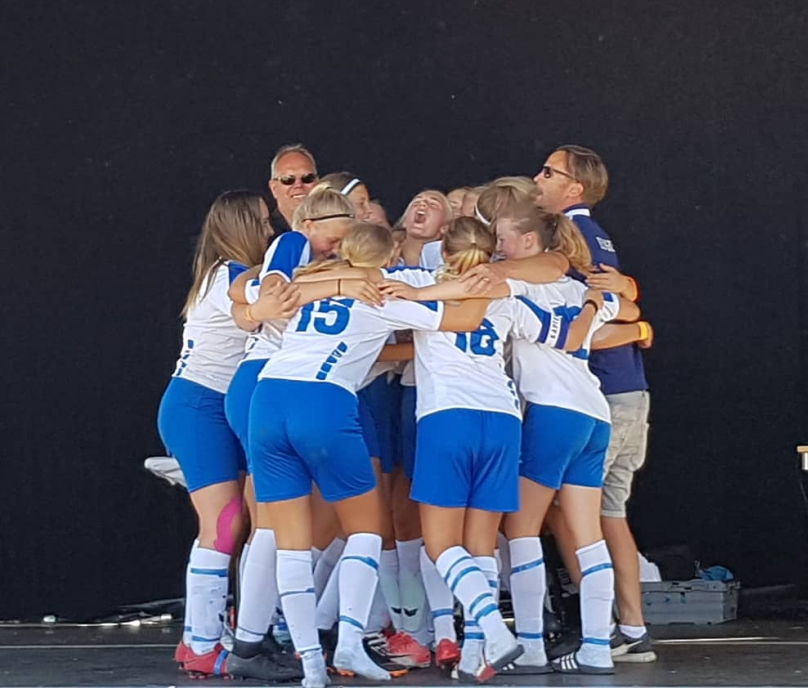 